Publicado en Pastrana el 27/06/2024 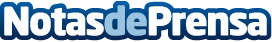 El Festival Ducal se dedica este año a las gentes de PastranaLa XXII Edición ha cambiado sus fechas al último fin de semana de junio, y contará este año con actuaciones callejeras de todas las asociaciones de Pastrana, un mercado renacentistas con cerca de cuarenta puestos artesanos y con alimentos de Guadalajara. El premio Princesa de Éboli de este año va a ser para la Coral La Paz, que lo recibirá, el viernes, a las 20:00 horas de la tarde, en el Convento de San FranciscoDatos de contacto:Javier BravoBravocomunicacion606411053Nota de prensa publicada en: https://www.notasdeprensa.es/el-festival-ducal-se-dedica-este-ano-a-las Categorias: Artes Escénicas Música Castilla La Mancha Turismo Eventos Patrimonio http://www.notasdeprensa.es